                        Отчет  в рамках Декады наук (с 20.01.2021г по 05.02. 2021 года)по МБОУ                         «Зидьянская СОШ                              им. Курбанова С.Д.»План мероприятий по декаде наукЗам.директора:                           Амирова С.Д.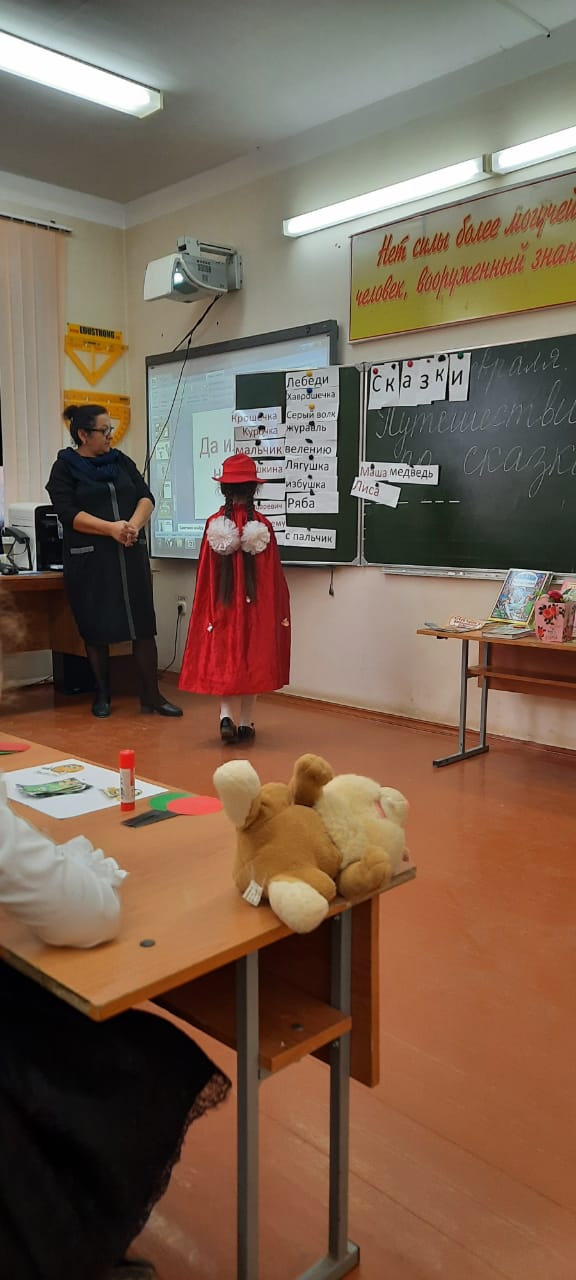 Русский язык  1 кл  «Имя существительное»  Мурадова З.Ф.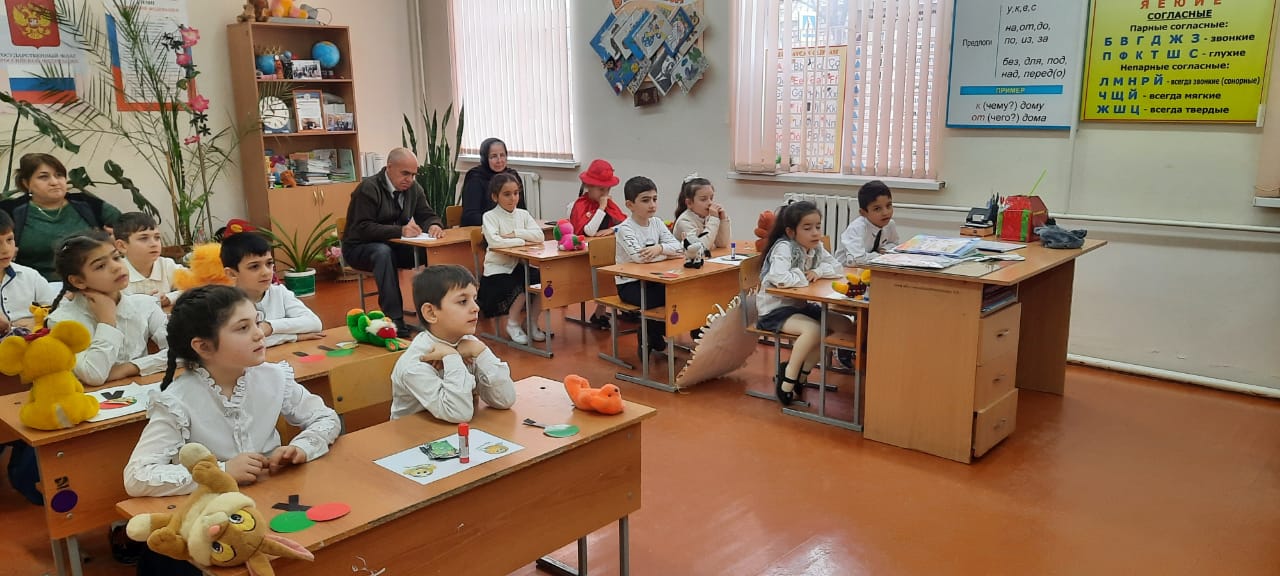 Русский язык  1 кл  «Имя существительное»  Мурадова З.Ф.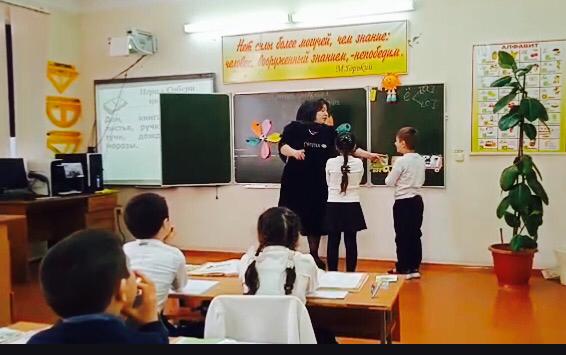 «Игра – путешествие по сказкам» 2 кл Мурадова В.М.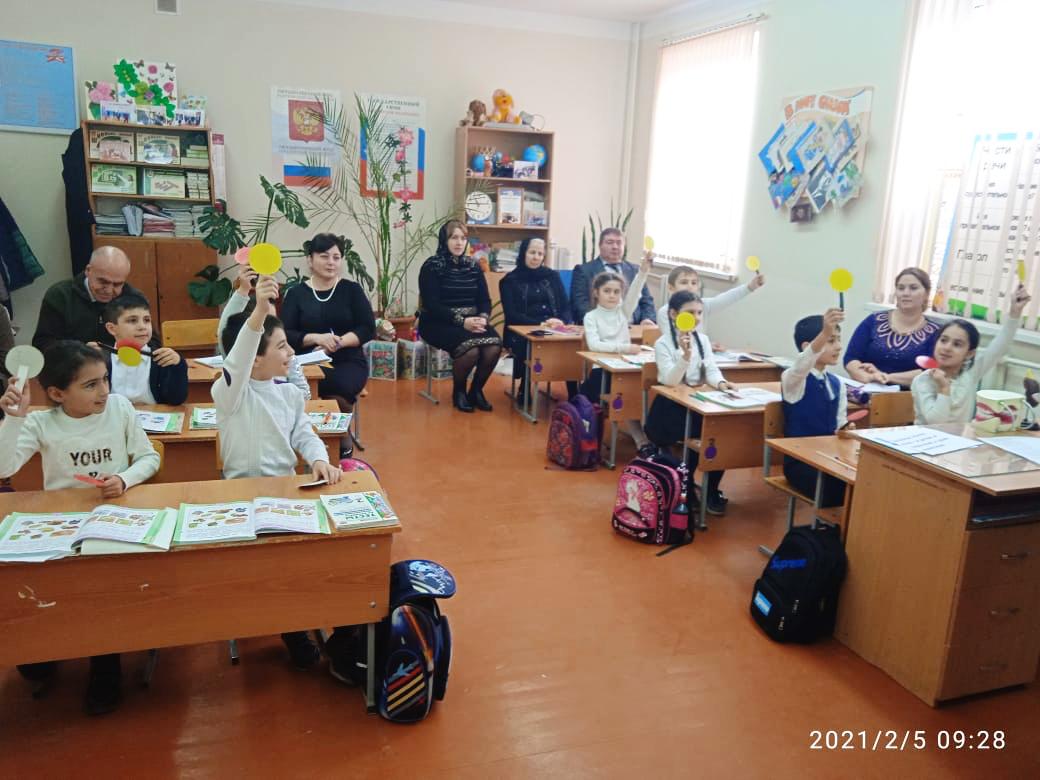 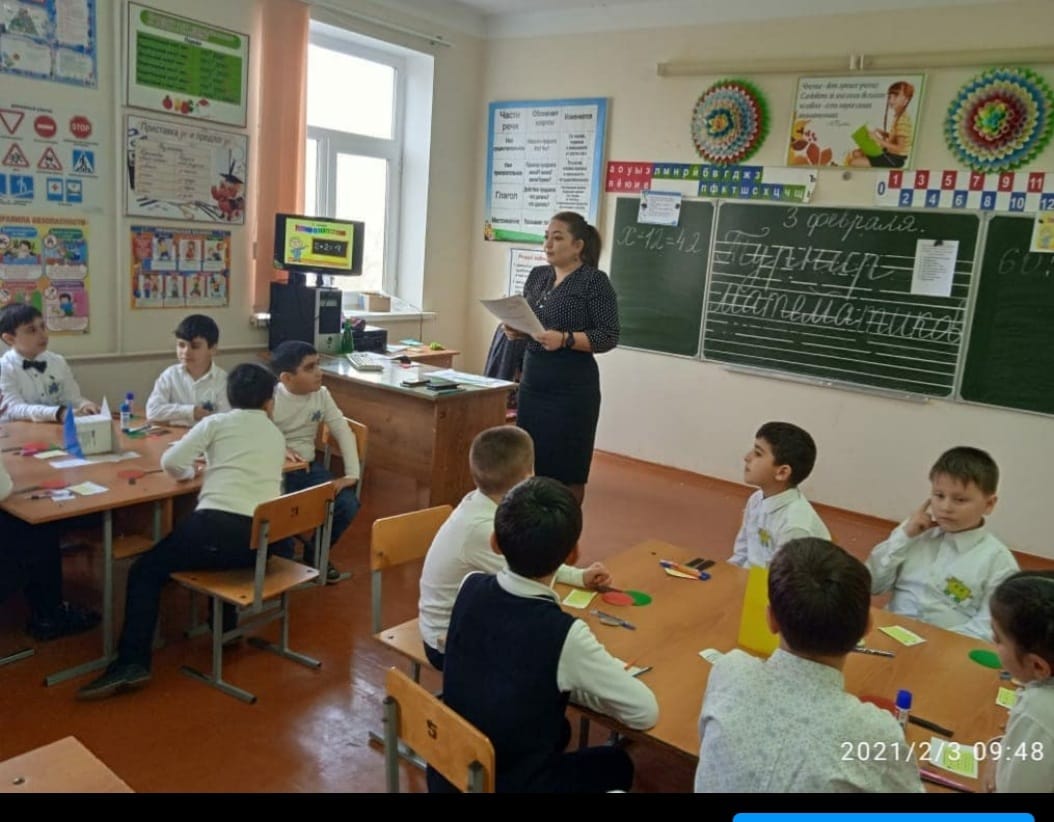 «Закрепление. Решение примеров и задач»  3 кл Алиханова Ф.Р.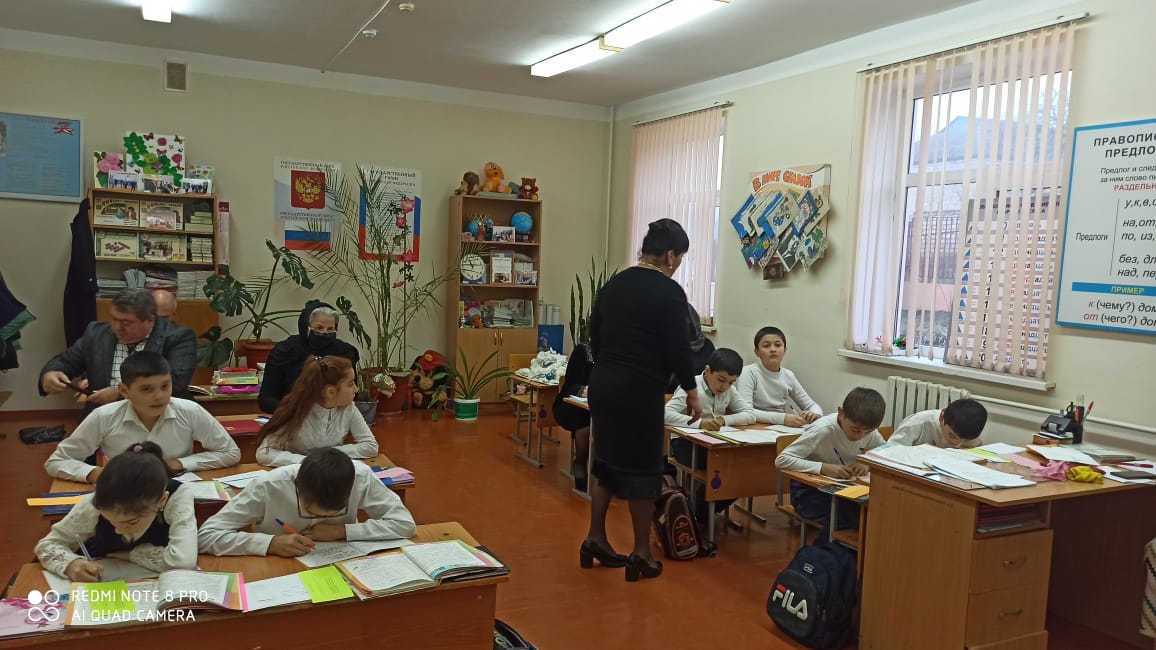  Чтение  4к - М.М.Зощенко «Елка» Мамедова Т.А.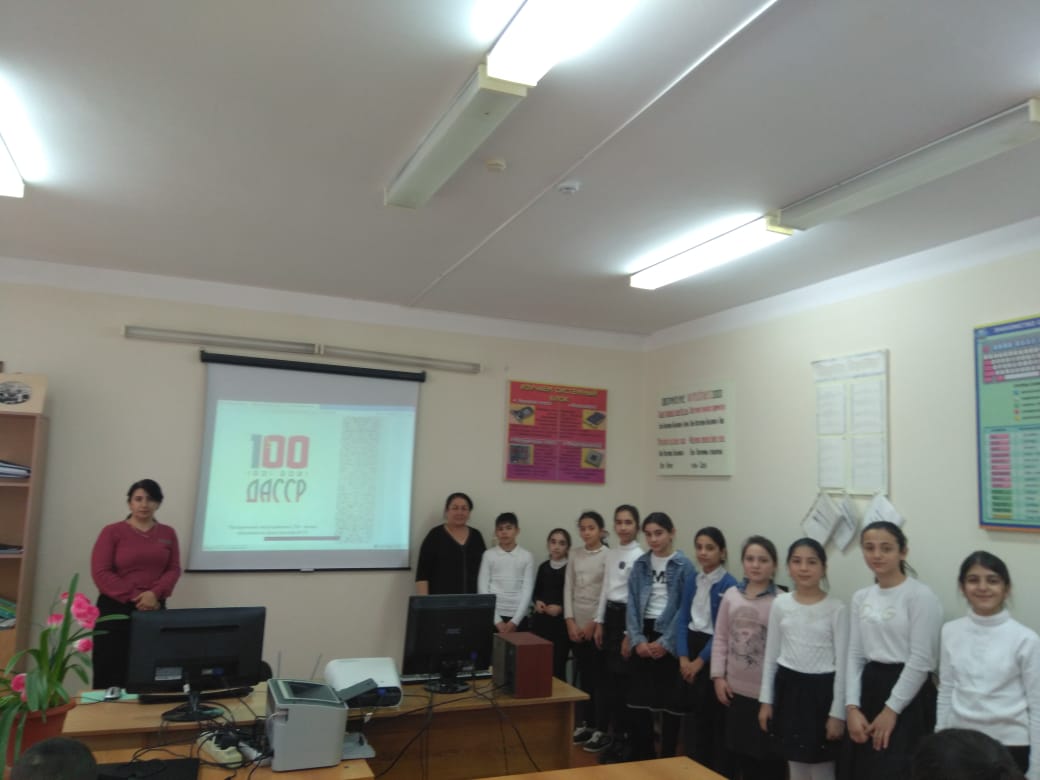 Открытый классный час  на тему «100- летия образования ДАССР» 6 кл 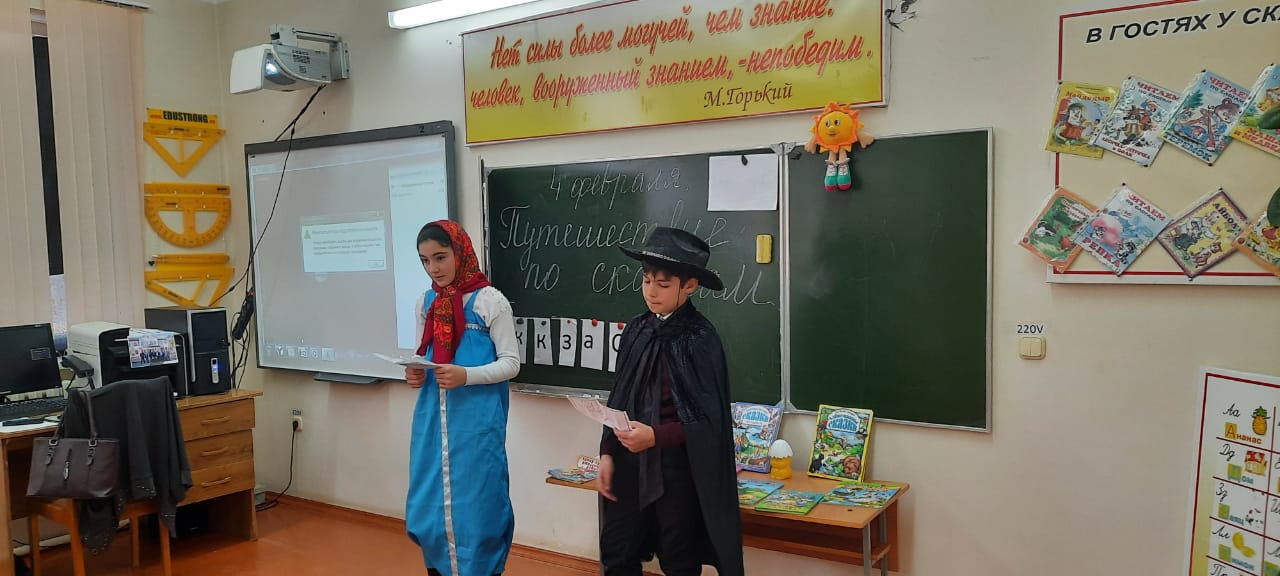 «В гостях у Доброслова»  Урок-КВН Рамазанов Х.А.  5 кл 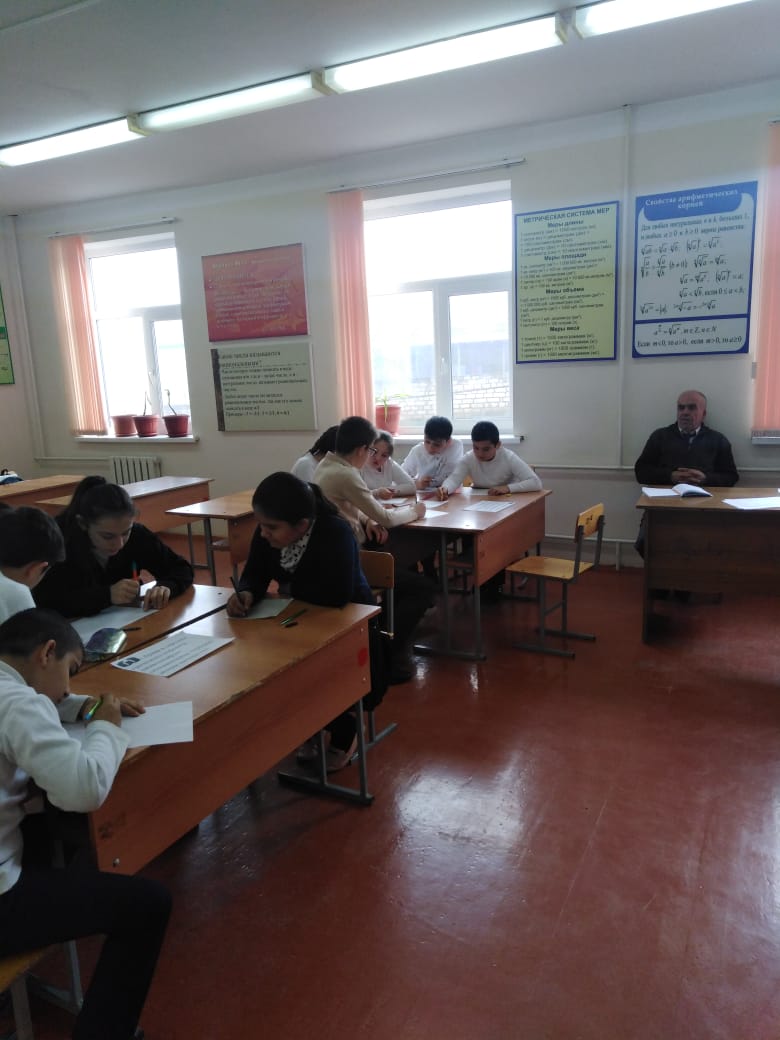  Математика КВН-  6кл Загирова С.Г.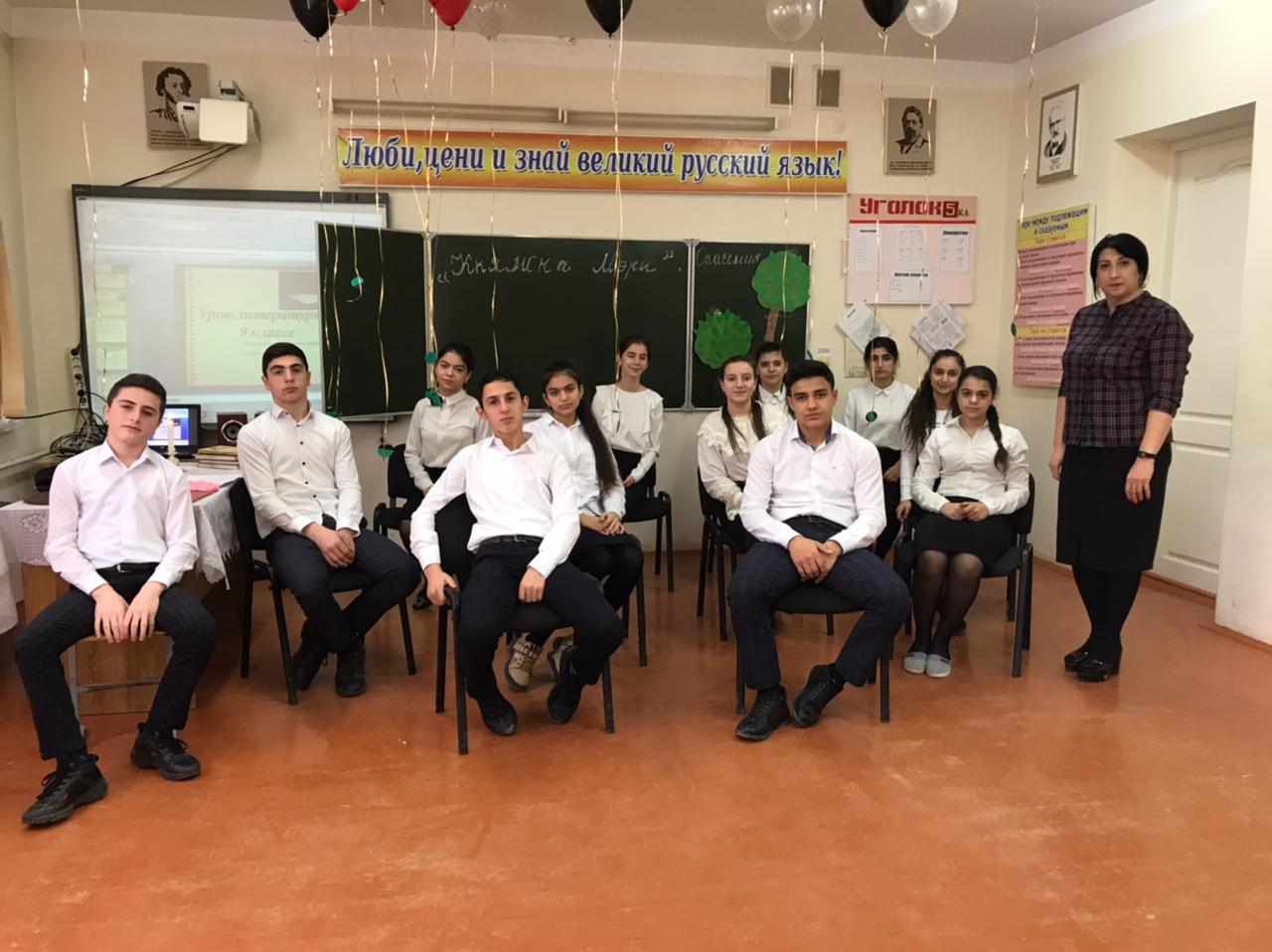 Урок – конференция  9 кл   по литературе «Герой нашего времени»  М.Ю.Лермонтов Гусейнова К.Л.№Предметное направлениеМероприятие  Количество участников1МатематикаУрок путешествие «Сложение и вычитание в пределах 10». Решение задач262Математика«Закрепление. Решение примеров и задач»133Русский язык«Имя существительное»9Русский язык«Склонение имен существительных»254Чтение «Игра – путешествие по сказкам»185Русский язык«Число имен существительных»96чтениеМ.М.Зощенко «Елка»127Математика«Деление числа на произведение»98Окружающий мир«Если хочешь быть здоров»259Русский язык       лит-раОткрытый урок  по литературе «Герой нашего времени»  М.Ю.Лермонтов15Русский яз и литерУрок-КВН «В гостях у Доброслова»21Русский яз и литератураОткрытый урок по творчеству Н.А. Некрасова2010ИсторияОткрытый классный час на тему: «100-летие образования ДАССР»15МатематикаКВН 20Алгебра ЕГЭ 15БиологияОткрытый урок по теме: «Зимующие птицы»15География«Растительный и животный мир России»15Физика«Давление твердых тел»20ХимияКонтрольное тестирование15Иностранные языкиОткрытый урок   «живые существа вокруг нас»20информатикаОткрытий урок 15